一年级下册第二单元第3课《一个接一个》教学设计一年级下册第二单元第3课《一个接一个》教学设计教学目标一、日积月累（一）重点字词。(主要依据文中出现的带方括号的多音字、易出错的多音字、文后出现的会写字和会读字、课文中的典型词语以及在词语盘点中出现的词语)（一）重点字词:1.应会读字：接 觉 再 做 各 种 样 梦 伙 伴 却 趣 这 2. 常规识字：用熟字加偏旁的方法：梦、种、样、趣。  　　　林＋(　　)＝梦　　　　羊＋(　　)＝样 　　  中＋(　　)＝种　　　　取＋(　　)＝趣(2)"伙伴"这两个字都是左右结构，用"加一加"的方法识记字形：亻＋火＝伙，亻＋半＝伴。　(3)结合"却"认识新部首"卩"。 　(4)"趣"是半包围结构的字，注意"走"的最后一笔要长，托住"取"字。 (5)"接"用部件组合法记字形，左边"扌"，右边"立"下一个"女"字，组成"接"。 
 3.趣味识字（字理识字）：
　　　"过"--走寸了，就"过"。 
　　　"这"--斯斯文文走到"这"。 4.易读错字：字形相近：趣  越平舌音：再 做翘舌音：种 这多音字：觉5.应会写字：  过 各 种 样 伙 伴 这（1）写正确：各  过 这（2）写美观：①指导书写的字：各 过 这 伙 伴②指导要点：各：上边是折文，不要写成反文。过  这 ：两个字都是走之旁，注意写过走之旁的笔画：横折折撇是一笔写下来的，“这”字中的“文”最后一笔变成点。伙 伴：两个字都是单人旁，左窄右宽。;  6.需要重点积累的词语：接着  睡觉 再见 各种各样 做梦 小伙伴 操场 响起 讲故事  快乐 有趣（二）重点读背内容：能用普通话正确流利朗读课文。二、理解运用（一）了解词意1.需要重点了解的词语：各种各样2.了解词意的方法：联系上下文理解、课件演示法（二）重点问题： 课文中一个接一个的发生了哪些事？你有没有相似的经历？一、日积月累（一）重点字词。(主要依据文中出现的带方括号的多音字、易出错的多音字、文后出现的会写字和会读字、课文中的典型词语以及在词语盘点中出现的词语)（一）重点字词:1.应会读字：接 觉 再 做 各 种 样 梦 伙 伴 却 趣 这 2. 常规识字：用熟字加偏旁的方法：梦、种、样、趣。  　　　林＋(　　)＝梦　　　　羊＋(　　)＝样 　　  中＋(　　)＝种　　　　取＋(　　)＝趣(2)"伙伴"这两个字都是左右结构，用"加一加"的方法识记字形：亻＋火＝伙，亻＋半＝伴。　(3)结合"却"认识新部首"卩"。 　(4)"趣"是半包围结构的字，注意"走"的最后一笔要长，托住"取"字。 (5)"接"用部件组合法记字形，左边"扌"，右边"立"下一个"女"字，组成"接"。 
 3.趣味识字（字理识字）：
　　　"过"--走寸了，就"过"。 
　　　"这"--斯斯文文走到"这"。 4.易读错字：字形相近：趣  越平舌音：再 做翘舌音：种 这多音字：觉5.应会写字：  过 各 种 样 伙 伴 这（1）写正确：各  过 这（2）写美观：①指导书写的字：各 过 这 伙 伴②指导要点：各：上边是折文，不要写成反文。过  这 ：两个字都是走之旁，注意写过走之旁的笔画：横折折撇是一笔写下来的，“这”字中的“文”最后一笔变成点。伙 伴：两个字都是单人旁，左窄右宽。;  6.需要重点积累的词语：接着  睡觉 再见 各种各样 做梦 小伙伴 操场 响起 讲故事  快乐 有趣（二）重点读背内容：能用普通话正确流利朗读课文。二、理解运用（一）了解词意1.需要重点了解的词语：各种各样2.了解词意的方法：联系上下文理解、课件演示法（二）重点问题： 课文中一个接一个的发生了哪些事？你有没有相似的经历？教学重难点识字、写字，积累词语易读错字：觉 做指导书写的字：过 这  伙 伴2.指导学生说说生活中有没有和“我”相似的经历。识字、写字，积累词语易读错字：觉 做指导书写的字：过 这  伙 伴2.指导学生说说生活中有没有和“我”相似的经历。教学准备一、教师课件一年级下册第3课《一个接一个》预习提纲学校：         班级：         姓名：一、字词初探（一）朗读课文，达到正确流利。有感情地朗读自己喜欢的部分。自我评价：          家长评价：           小组评价：        （二）生字：识记、书写本课生字，做到正确美观，并能正确听写。1. 易读错的字（写出并注上拼音）：                           2. 典型多音字（写出一两个，注音、组词）：3.在文中圈出翘舌音的字。4.识字方法①接②觉③再 ④做趣却梦伙⑨伴⑩各⑪种⑫样⑬ 这（1）常规识字：减一减：              加一加：                  比一比：做一做：              换一换：                  组词法：（2）趣味识字：（猜字谜、顺口溜、编个小故事等。）5、会写字：（1）.书写本课生字，做到正确美观，并能正确听写：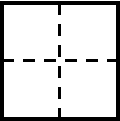 （2）.易写错的字：（二）词语1.我积累的词语有：2.运用结合上下文、联系生活实际理解本课生词：各种各样  接着 小伙伴  有趣，把你的理解写在词语的旁边。（或写近义词，或组词）二、文本细读1.读课文思考：文中的小朋友都经历哪些事情？2.试着和小组内同学分工朗读课文，作好分工记录。3.学生质疑：你有哪些不明白的地方，用“？”标注出来。三、拓展延伸：1.背诵课文。2.仿写句段：原文：不过，听老师讲故事，也是很快乐很有趣的呀！仿写：1.不过，____________________，也是很快乐很有趣的呀！       2.不过，____________________，也是很快乐很有趣的呀！ 3.想象说说：你有没有和“我”相似的经历，和同学说一说。一、教师课件一年级下册第3课《一个接一个》预习提纲学校：         班级：         姓名：一、字词初探（一）朗读课文，达到正确流利。有感情地朗读自己喜欢的部分。自我评价：          家长评价：           小组评价：        （二）生字：识记、书写本课生字，做到正确美观，并能正确听写。1. 易读错的字（写出并注上拼音）：                           2. 典型多音字（写出一两个，注音、组词）：3.在文中圈出翘舌音的字。4.识字方法①接②觉③再 ④做趣却梦伙⑨伴⑩各⑪种⑫样⑬ 这（1）常规识字：减一减：              加一加：                  比一比：做一做：              换一换：                  组词法：（2）趣味识字：（猜字谜、顺口溜、编个小故事等。）5、会写字：（1）.书写本课生字，做到正确美观，并能正确听写：（2）.易写错的字：（二）词语1.我积累的词语有：2.运用结合上下文、联系生活实际理解本课生词：各种各样  接着 小伙伴  有趣，把你的理解写在词语的旁边。（或写近义词，或组词）二、文本细读1.读课文思考：文中的小朋友都经历哪些事情？2.试着和小组内同学分工朗读课文，作好分工记录。3.学生质疑：你有哪些不明白的地方，用“？”标注出来。三、拓展延伸：1.背诵课文。2.仿写句段：原文：不过，听老师讲故事，也是很快乐很有趣的呀！仿写：1.不过，____________________，也是很快乐很有趣的呀！       2.不过，____________________，也是很快乐很有趣的呀！ 3.想象说说：你有没有和“我”相似的经历，和同学说一说。教学时间1课时1课时教学内容指导预习、精讲点拨指导预习、精讲点拨栏目设计预习提纲点拨指导导入一、谈话导入：孩子们，你们一定很喜欢玩游戏吧，能说说你们爱玩的游戏吗？玩游戏很快乐，快乐的事就这一件吗？(不是。)对，在我们身边，快乐的事是《一个接一个》。(板书课题)齐读课题。识记“接”字，并说说“接”在课题中是什么意思。预习评价预习展示初读课文识字学词展示预习完成全面、朗读正确的同学（一）朗读课文，达到正确流利，有感情的朗读课文
自我评价（  ）
小组互评（  ）（二）生字：识记、书写本课生字，做到正确美观，并能正确听写。1. 易读错的字（写出并注上拼音）：                           2. 典型多音字（写出一两个，注音、组词）：3．我的记字办法多。(只写序号)
①接②觉③再 ④做趣却梦伙⑨伴⑩各⑪种⑫样⑬ 这（1）常规识字：加一加：      换一换：               比一比：       组词法：              减一减：      其它办法：              （2）趣味识字：             4、生字我会写。（1）观察课本田字格中的生字，想想怎样写正确，写美观，自己试着在练习本上写一写。（2）易写错的字出示学生名字，榜上有名的每位同学大声喊出自己的名字。（一）.朗读展示。（1）教师范读诗歌或音频播放。（2）同桌互相检查标出的翘舌音(全不全，画法对不对)（3）同桌互读，互相纠正读音。小组内分工读课文。（4）教师巡视，了解学生的读书情况和易读错的字词。（注意纠正翘舌音:种 这等字）（5）根据小组分工学生展示，每人读一小节，注意读正确，读通顺。学生互相评价。（评价个人或小组）（读得好的地方：声音响亮、正确、流利、有感情等方面。读得不好的地方。）（二）.指导识字。（1）学生展示：学生在小组内读出自己画出的词语。词语画出不全的组内完善一下。（2）学生以小组为单位全班展示本课生词的卡片。小组长分配好任务。在讲台前领读以下词语：（注意翘舌音）接着  睡觉 再见 各种各样 做梦 小伙伴 操场 响起 讲故事  快乐 有趣  这样（3）全班跟读，师生及时订正出现的问题。（易读错的字、多音字）（4）指名读、开火车读、齐读。每个读两遍。（三）交流识字方法。【课件展示本课会认字】（1）学生展示识记情况：先在小组内交流认读生字的方法，再全班展示自己的识字方法。重点引导学生趣味识字。（2）①接②觉③再 ④做趣却梦伙⑨伴⑩各⑪种⑫样⑬ 这预设：我用（加一加）的方法认识了（种）字：（禾）加（中）就是（种），请大家跟我组词：（种，各种）；我用（换一换）的方法认识了（这）字：把（边）的（力）换成（文）就是（这），请大家跟我组词：（这，这样）；    我用（编字谜）的方法认识了（趣）字，（取走了）就是（趣），请大家跟我组词：（趣，有趣）；（3）游戏巩固识字情况。（四）会写字1、分层次展示学生预习提纲中的书写情况。2、学生小组内交流容易出错的字。讨论出写好字的方法。3、教师总结写好字的方法。各：上边是折文，不要写成反文。过  这 ：两个字都是走之旁，注意写过走之旁的笔画：横折折撇是一笔写下来的，“这”字中的“文”最后一笔变成点。伙 伴：两个字都是单人旁，左窄右宽。4、教师示范、学生描红、练写2个，注意写字姿势。师生评价。朗读理解积累运用四、文本细读1.读课文思考：文中的小朋友都经历哪些事情？2.试着和小组内同学分工朗读课文，作好分工记录。3.学生质疑：你有哪些不明白的地方，用“？”标注出来。三、拓展延伸：1.背诵课文。2.读写结合四、朗读理解，积累运用（一）文本细读1、课文有几个小节？文中的小朋友都经历哪些事情？小组合作交流: 月夜里踩影子   大人让回家睡觉睡觉做好梦时   大人让起床上学学校玩跳房子   上课铃声响上课听老师讲故事    快乐有趣2、指导学习第一小节。 (1)老师范读第一小节，学生跟读，指导读好儿化音“一会儿”和带有“唉、啊、呢”的句子。 (2)孩子是在什么时候玩“踩影子”游戏的？(月夜。)他们玩得怎么样？从哪儿看出来的？(第三句话。) (3)指导朗读第二和第三行诗。 师引读：是呀，正玩得高兴，大人却叫——“快回家睡觉！”(学生接)【指导读出大人焦急的语气，声音要洪亮，语气要上扬，读出“叫”的感觉。】 师引读：听到大人的叫声，孩子是怎么想的？(学生接第三行诗)【“唉”要读出惋惜的语气，重读“好想”和“再”，读出孩子的惋惜之情。】 (4)孩子不高兴了吗？(没有。)他又是怎么想的？“不过”在这里是什么意思？(表示转折，说明孩子从另一个角度去考虑问题。)理解“各种各样”。 (5)带着感情指名读第一小节。 3.学习第二小节。 (1)自由读一读，回答问题。 出示学习小提示：①正做着好梦的孩子又听见了什么？ ②他先是怎么想的？然后又是怎么想的？ (2)指名读第二小节。 4.自学第三小节。 (1)自由读一读，说一说你不明白的地方。 预设：跳房子怎么玩？ (2)说一说你读懂了什么。 (3)再读第三小节。5.齐读最后一个小节，注意读出疑问的语气。6. 小朋友们，读了这个故事，你们懂得了什么？(要点：①遇事要学会从多个角度去思考；②我们要像文中的孩子那样保持积极、乐观、向上的心态。)思考：在生活中自己有没有和“我”相似的经历，和同学说一说。7、多种形式练读课小组合作读课文。学生可以加上自编的动作边背边演，以帮助记忆课文。11、拓展延伸：仿造课文的形式仿写：1.不过，____________________，也是很快乐很有趣的呀！  2.不过，____________________，也是很快乐很有趣的呀！1.小组内讨论并写下来。2.实物投影展示。3.各小组互相补充。限时检测  一 年级语文上册第  3课《一个接一个》限时检测题学校       班级       姓名一、给划线字选择正确的读音，画“√”。接着(jiē　jiè)　再见(zài　zhài)  睡觉( jué jiào)　故事(ɡū　ɡù)　 好梦(mènɡ　mèn)  觉得(jué jiào　)二、看拼音，写字词。          huǒ bàn      zhè ér    1.小鸟的　　　　   到　        来过冬了。           ɡè　zhǒnɡ　ɡè　yànɡ　2.果园里有　                      的树。三、判断下列说法是否正确。1、“过”是半包围结构的字，共有7画。（     ）2、“伙、伴“两个字，左右结构，左窄右宽。（   ）3、“这“共7笔，最后一笔是点。（     ）  四、照样子，写句子。
例：不过，听老师讲故事，也是很快乐很有趣的呀！ 1.不过，____________________，也是很快乐很有趣的呀！2.不过，____________________，也是很快乐很有趣的呀！  一 年级语文上册第  3课《一个接一个》限时检测题学校       班级       姓名一、给划线字选择正确的读音，画“√”。接着(jiē　jiè)　再见(zài　zhài)  睡觉( jué jiào)　故事(ɡū　ɡù)　 好梦(mènɡ　mèn)  觉得(jué jiào　)二、看拼音，写字词。          huǒ bàn      zhè ér    1.小鸟的　　　　   到　        来过冬了。           ɡè　zhǒnɡ　ɡè　yànɡ　2.果园里有　                      的树。三、判断下列说法是否正确。1、“过”是半包围结构的字，共有7画。（     ）2、“伙、伴“两个字，左右结构，左窄右宽。（   ）3、“这“共7笔，最后一笔是点。（     ）  四、照样子，写句子。
例：不过，听老师讲故事，也是很快乐很有趣的呀！ 1.不过，____________________，也是很快乐很有趣的呀！2.不过，____________________，也是很快乐很有趣的呀！板书设计 踩影子          3.一个接一个        做好梦           孩子积极、乐观                    跳房子 踩影子          3.一个接一个        做好梦           孩子积极、乐观                    跳房子